Publicado en Sigüenza el 05/06/2019 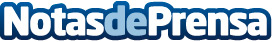 Completo programa del CIJ 'La Salamandra' en junioEntre los eventos programados destacan la Exposición Fotográfica No hay Sigüenza B: Observa y Conserva del 5 al 30 de junio, la difusión del video del taller Muñecos, rap, video y medio ambiente el 5 de junio, la continuación del curso de iniciación a la guitarra española y la actividad intergeneracional Enréd@te con los Mayores el 29 de junioDatos de contacto:Ayuntamiento de SigüenzaNota de prensa publicada en: https://www.notasdeprensa.es/completo-programa-del-cij-la-salamandra-en Categorias: Fotografía Castilla La Mancha Entretenimiento Patrimonio Cursos http://www.notasdeprensa.es